Préparation à compléter avant la séance (4 points)T1 – Caractéristiques des différents instruments ou éléments des instrumentsCompléter le tableau suivant :T2 – Schéma de principe du microscope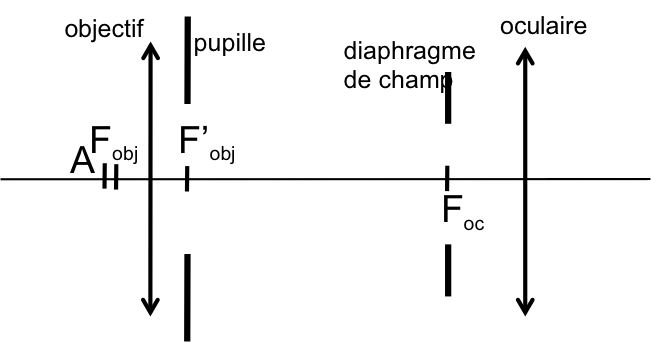 Compléter le schéma de principe du microscope ci-dessus avec 4 rayons, 2 issus d’un objet A sur l’axe, 2 autres d’un objet B hors d’axe au bord du champ (limité par le diaphragme de champ). Dans les deux cas, les 2 rayons s’appuieront sur les deux bords de la pupille, et traverseront tout l’instrument. Construire la pupille de sortie. T3 – Compléter le tableau suivant (formules et valeurs numériques) pour les deux configurations que vous utiliserez pendant le TP :(1) On peut démontrer cette formule en utilisant la relation d’aplanétisme (condition d’Abbe), dans le cas d’une image à l’infini, qui s’écrit :  où  et  sont les tailles de l’objet et de l’image,  le demi-angle d’ouverture objet et  le rayon de la pupille de sortie.T4 – Calculez les valeurs théoriques de résolution pour chaque configuration de mesure (calculs à faire pour = 0,5 µm, ne garder qu'un ou 2 chiffres significatifs), en indiquant si c’est l’œil ou la diffraction qui limite ou si les 2 limites sont les mêmes: Voici les formules théoriques pour les différentes limites de résolution :Limite de diffraction en éclairage incohérent : Limite de diffraction en éclairage cohérent : Limite de résolution liée à l’œil : (rappel rad)CaractéristiquesMicroscopeObjectif de microscopeOculaireLunette afocaleDistance à l’objet : finie ou infinieDistance à l’image : finie ou infinieGrandeur caractéristique (cochez ci-dessous la ou les cases qui s'appliquent)grandissementgrossissementpuissancegrossissement commercialFormuleConfig1Config2unitéGrandissement objectif2040-Grossissement com oculaire2010-Champ objet oculaire1220mmOuverture numérique objectif0,400,65-Puissance oculairedioptriesFocale oculairemmGrossissement com microscope-Puissance microscopedioptriesChamp objet microscopemmChamp image microscopedegrésDiamètre pupille sortie microscope  (1)mmObjectifOculaireLimite résolution œil (en µm)Limite résol diffraction en incohérent (en µm)Limite résol diffraction en cohérent (en µm)Limite résolution en incohérent (œil ou diff)Limite résolution en cohérent(en µm)10ON 0,2510x1,5121,5 (œil)2 (diff)10ON 0,2520x0,75121 (diff)2 (diff)20 ON=0,4010x20 ON=0,4020x40 ON=0,6510x40 ON=0,6520x100ON=1,2510 ou 20x